Ҡарар	                                         решениЕОб утверждении Соглашения заключенного между Администрацией муниципального района Хайбуллинский район Республики Башкортостан и Администрацией сельского поселения Антинганский  сельсовет муниципального района Хайбуллинский район Республики Башкортостан о передаче сельскому поселению части полномочий муниципального района Хайбуллинский район Республики БашкортостанВ соответствии с частью 4 статьи 15 Федерального закона от 06 октября 2003 года № 131 – ФЗ «Об общих принципах организации местного самоуправления в Российской Федерации», руководствуясь Федеральным законом №257-ФЗ от 8 ноября 2007 года «Об автомобильных дорогах и дорожной деятельности в Российской Федерации и о внесении изменений в отдельные законодательные акты Российской Федерации», Законом Республики Башкортостан от 30.10.2014 № 139-з «О внесении изменений в Закон Республики Башкортостан «О местном самоуправлении в Республике Башкортостан», Приказом Министерства транспорта Российской Федерации от 16 ноября 2012 года №402 «Об утверждении классификации работ по капитальному ремонту, ремонту и содержанию автомобильных дорог», Совет сельского поселения Антинганский сельсовет муниципального района Хайбуллинский район Республики Башкортостан решил:1. Утвердить Соглашение от 21.11.2016 года заключенного между Администрацией муниципального района Хайбуллинский район Республики Башкортостан и Администрацией сельского поселения Антинганский сельсовет муниципального района Хайбуллинский район Республики Башкортостан о передаче Администрации сельского поселения Антинганский сельсовет муниципального района Хайбуллинский район Республики Башкортостан части полномочий Администрации муниципального района Хайбуллинский район Республики Башкортостан по осуществлению дорожной деятельности в отношении автомобильных дорог местного значения в границах населенных пунктов сельского поселения.2. Настоящее решение вступает в силу после его подписания сторонами Соглашения  и утверждения представительными органами сторон и действует с 1 января 2017 года. 	3. Обнародовать настоящее решение путем размещения на официальном сайте сельского поселения Антинганский сельсовет муниципального района Хайбуллинский район Республики Башкортостан.  Глава сельского поселения 						                  Антинганский сельсовет                                          М.Ф.Суринас.Антинган 21 декабря 2016 года№ Р- 15/55Соглашение о передаче части полномочий муниципального района Хайбуллинский район Республики Башкортостан сельскому поселению Антинганский  сельсовет муниципального района Хайбуллинский  район Республики Башкортостан   с. Акъяр								        21 ноября 2016 годаАдминистрация муниципального района Хайбуллинский район Республики Башкортостан, именуемый в дальнейшем «Администрация муниципального района», в лице главы Администрации Ибрагимова Р.Х., с одной стороны, и Администрация сельского поселения Антинганский сельсовет муниципального района Хайбуллинский район Республики Башкортостан, именуемый в дальнейшем «Администрация сельского поселения», в лице главы сельского поселения Антинганский сельсовет Суриной М.Ф действующего на основании Устава, с другой стороны, заключили настоящее Соглашение о нижеследующем:1. Предмет Соглашения1.1. Предметом настоящего соглашения является передача части полномочий «Администрации муниципального района», содержащихся в пункте 5 части 1 статьи 15 Федерального закона №131-ФЗ «Об общих принципах организации местного самоуправления в Российской Федерации» в ведение «Администрации сельского поселения». 1.2. В соответствии с настоящим Соглашением и разделом IV Приказа Министерства транспорта Российской Федерации от 16 ноября 2012 года №402 «Об утверждении классификации работ по капитальному ремонту, ремонту и содержанию автомобильных дорог»  «Администрация муниципального района» передает, а «Администрация сельского поселения» принимает следующие полномочия:- Содержание автомобильных дорог местного значения в границах населенных пунктов сельского поселения. 2. Права и обязанности Сторон2.1. В целях реализации настоящего соглашения «Администрация муниципального района»  обязана:2.1.1. Предусматривать в бюджете муниципального района Хайбуллинский район Республики Башкортостан на очередной финансовый год расходы на предоставление переданных полномочий в очередном финансовом году.2.1.2. Передать «Администрации сельского поселения»  в порядке, установленном настоящим Соглашением финансовые средства на реализацию переданных полномочий.2.1.3. При поступлении обоснованного заявления передать «Администрации сельского поселения» дополнительные финансовые средства на реализацию переданных полномочий. 2.1.4. По запросу «Администрации сельского поселения»  своевременно и в полном объеме предоставлять информацию в целях реализации переданных полномочий.2.1.5. Осуществлять контроль за осуществлением «Администрацией сельского поселения» переданных полномочий, а также за целевым использованием предоставленных финансовых средств для реализации переданных полномочий.2.1.6. Требовать возврата предоставленных финансовых средств на осуществление переданных полномочий в случаях их нецелевого использования, а также неисполнения переданных полномочий.2.1.7. Взыскивать в установленном законом порядке использованные не по назначению средства, предоставленные на осуществление полномочий, предусмотренных статьей 1.2 настоящего Соглашения.2.2. В целях реализации настоящего соглашения «Администрация муниципального района»   вправе:2.2.1. Участвовать в совещаниях, проводимых «Администрацией сельского поселения»  по вопросам реализации переданных полномочий.2.2.2. Вносить предложения и рекомендации по повышению эффективности реализации переданных полномочий.2.3. В целях реализации настоящего соглашения «Администрация сельского поселения» обязана:2.3.1. Своевременно, качественно, добросовестно и в полном объеме выполнять обязательства по осуществлению переданных полномочий, указанных в пункте 1.2 настоящего Соглашения, в соответствии с законодательством Российской Федерации, законодательством Республики Башкортостан и настоящим соглашением за счет финансовых средств, предоставляемых «Администрацией муниципального района», а так же дополнительно использовать собственные материальные ресурсы и финансовые средства. 2.3.2. Представлять документы и иную информацию, связанную с выполнением переданных полномочий, не позднее 15 дней со дня получения письменного запроса.2.3.3. Обеспечивать условия для беспрепятственного проведения «Администрацией муниципального района»  проверок осуществления переданных полномочий и использования предоставленных финансовых средств.2.4. В целях реализации настоящего соглашения «Администрация сельского поселения» вправе:2.4.1. Запрашивать у «Администрации муниципального района» информацию, необходимую для реализации переданных полномочий.2.4.2. Запрашивать у «Администрации муниципального района» дополнительные финансовые средства на реализацию полномочий. 2.4.3. Приостанавливать на срок до одного месяца исполнение переданных полномочий при непредставлении «Администрацией муниципального района» финансовых средств  для осуществления переданных полномочий в течение двух месяцев с момента последнего перечисления.При непредставлении «Администрацией муниципального района»  финансовых средств для осуществления переданных полномочий в течение трех месяцев с момента последнего перечисления прекратить исполнение переданных полномочий.2.4.4. Предоставлять «Администрации муниципального района» предложения по ежегодному объему финансовых средств, предоставляемых бюджету сельского поселения Антинганский сельсовет муниципального района Хайбуллинский район Республики Башкортостан для осуществления переданных полномочий.III. Порядок определения объема и предоставления финансовых средств для осуществления переданных полномочий 3.1. Финансовые средства для реализации переданных полномочий предоставляются «Администрацией муниципального района» для «Администрации сельского поселения» в форме иных межбюджетных трансфертов.3.2. Объем иных межбюджетных трансфертов, необходимых для осуществления передаваемых полномочий составляет из бюджета муниципального района Хайбуллинский район -  35,0 тысяч рублей;3.3. Финансовые средства, передаваемые «Администрации сельского поселения» на реализацию переданных полномочий, носят целевой характер и не могут быть использованы на другие цели.3.4. В случае нецелевого использования «Администрацией сельского поселения»  финансовых средств, если данный факт установлен уполномоченными контрольными органами, финансовые средства подлежат возврату в бюджет муниципального района Хайбуллинский район Республики Башкортостан по его требованию.IV. Основания и порядок прекращения Соглашения4.1. Настоящее Соглашение вступает в силу после его подписания сторонами и утверждения представительными органами сторон. 4.2. Настоящее Соглашение может быть прекращено, в том числе досрочно:по соглашению Сторон;в одностороннем порядке без обращения в суд, в случае изменения федерального законодательства, в связи с которым реализация переданных полномочий становится невозможной;в одностороннем порядке без обращения в суд в случае, предусмотренном пунктом 2.4.2. настоящего Соглашения;в случае установления факта нарушения «Администрацией сельского поселения» осуществления переданных полномочий.4.3. Уведомление о расторжении настоящего Соглашения в одностороннем порядке направляется другой стороне в письменном виде. Соглашение считается расторгнутым по истечении 30 дней со дня направления указанного уведомления.4.4. При прекращении действия настоящего Соглашения, в том числе досрочном, неиспользованные финансовые средства подлежат возврату «Администрацией сельского поселения»  в бюджет муниципального района Хайбуллинский район Республики Башкортостан.V. Ответственность Сторон5.1. Стороны несут ответственность за ненадлежащее исполнение обязанностей, предусмотренных настоящим Соглашением, в соответствии с законодательством.5.2. В случае просрочки перечисления иных межбюджетных трансфертов, «Администрация муниципального района» уплачивает «Администрации сельского поселения» проценты в размере 1/300 ставки рефинансирования Банка России от не перечисленных в срок сумм.5.3. В случае несвоевременного и (или) неполного исполнения обязательств настоящего Соглашения, «Администрация сельского поселения» уплачивает «Администрации муниципального района» неустойку в размере 0,1% от ежемесячного объема межбюджетных трансфертов, предусмотренных статьей 3.2 настоящего Соглашения. VI. Порядок разрешения споров6.1. Все разногласия между сторонами разрешаются путем переговоров.6.2. В случае невозможности урегулирования разногласий путем переговоров, спор решается в судебном порядке в соответствии с законодательством Российской Федерации.VII. Заключительные условия7.1. Настоящее соглашение вступает в силу с 1 января 2017 года, но не ранее его утверждения решениями представительных органов сторон и действует по 31 декабря 2017 года.7.2. Все изменения и дополнения в настоящее Соглашение вносятся по взаимному согласию сторон и оформляются дополнительными Соглашениями в письменной форме, подписанными сторонами и утвержденными решениями представительных органов сторон.По всем вопросам, не урегулированным настоящим соглашением, стороны Соглашения руководствуются действующим законодательством.7.3. Настоящее Соглашение составлено в двух экземплярах по одному для каждой из Сторон, которые имеют равную юридическую силу.БАШ%ОРТОСТАН РЕСПУБЛИКА*ЫХ1йбулла районы муниципаль районыныёАтинг1н ауыл советыауыл бил1м18е Советы453812,  К1юм !хм1тшин урамы, 7, Атинг1н ауылыт. (34758) 2-31-35, e – mail: antingan_ss@mail.ru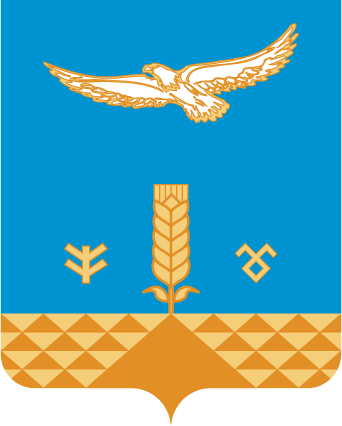 РЕСПУБЛИКА БАШКОРТОСТАНСовет сельского поселенияАнтинганский сельсоветмуниципального районаХайбуллинский район453812, ул.Каюма Ахметшина,7, с.Антингант. (34758) 2-31-35, e- mail: antingan_ss@mail.ru                  УтвержденоРешением Советамуниципального района Хайбуллинский район Республики Башкортостан№________  от __________  2016 г.                     УтвержденоРешением Совета сельского поселения Антинганский сельсовет муниципального района Хайбуллинский районРеспублики Башкортостан№Р 15/55  от 21.12.  2016 г. Глава Администрации муниципального района Хайбуллинский район Республики Башкортостан_____________ Ибрагимов Р.Х.21 ноября 2016 года   Глава сельского поселения Антинганский сельсовет муниципального района Хайбуллинский район Республики Башкортостан_________________ М.Ф.Сурина21 ноября 2016 года   